Chapter 5 Early ChildhoodBody Growth and Change Height and Weight:Average growth is 2.5 inches and 5 to 7 pounds per year during early childhoodGirls are only slightly smaller and lighter than boys Overall decline in body fat during preschool yearsBrain growth slows during early childhoodBrain has reached 95% of adult volume by age 6Changes in child’s brain structure:Myelination: nerve cells are covered and insulated with a layer of fat cellsIncreases the speed and efficiency of informationImportant in the development of many abilities Rapid, distinct spurts of growth and loss as brain continues to reorganize itselfMost rapid growth takes place in frontal lobe areasPlanning, organizing new actions, maintaining attentionMotor Development Gross motor skills:Simple run-and-jump movements at age 3Child becomes more adventurous at age 4Child is self-assured and often takes risks at age 5Fine motor skills:Can pick up tiniest objects at age 3, but still a little clumsy Improved fine motor coordination at age 4Has better eye, hand, and body coordination by age 5Nutrition Nutrition in children:Percentage of overweight and obese children has increased dramatically in recent decades, from 5% in 1980, to 10.4 % in 2008, to 12.1% in 2010Overweight young childrenSerious health problems in early childhoodStrongly influenced by caregivers’ behaviorDetermined by body mass index U.S. has second highest rate of childhood obesityPhysical Activity and Exercise Young children should engage in physical activity every dayMost children do not get the recommended amount of physical activity Observing play at preschools show mainly sedentary activity even when playing outdoorsMalnutrition:Poor nutrition affects many preschool age childrenMost common in young children from low-income familiesPrograms such as WIC (Special Supplemental Nutrition Program for Women, Infants, and Children) help to address this problemIllness and Death Leading causes of death in U.S. children are:Motor vehicle accidentsCancerCardiovascular diseaseSafety is influenced by family and home, school and peers, and actions of the communityExposure to parental smoking is another major danger to childrenState of the World’s Children (UNICEF):Mortality rate of children under 5 is the result of a wide range of factors:Nutritional health and knowledge of mothersLevel of immunizationDehydrationAvailability of maternal and child health servicesIncome and food availability in the familyAvailability of clean water and safe sanitationOverall safety of child’s environmentThe poor are the majority in nearly one of every five nations in the worldDramatic increase in number of young children worldwide who have died from HIV/AIDSTypically transmitted from parentsEspecially likely in countries with high poverty and low educationCognitive Changes Piaget’s Preoperational Stage (2 to 7 years): Children begin to represent the world with words, images, and drawings, form stable concepts and begin to reasonCognitions are dominated by egocentrism and magical beliefsPreoperational: child does not yet perform operations, or reversible mental actionsChildren can only do mentally what they can do physicallySymbolic Function Substage (2 to 4 years):Child gains the ability to mentally represent an object that is not presentEgocentrism: the inability to distinguish between one’s own perspective and someone else’s perspectiveAnimism: the belief that inanimate objects have lifelike qualities and are capable of actionIntuitive Thought Substage (4 to 7 years):Children begin to use primitive reasoning and want to know the answers to questionsCentration: centering attention on one characteristic to the exclusion of all othersConservation: altering a substance’s appearance does not change its basic propertiesChildren may be able to conserve in one area but not anotherConservation may appear earlier than Piaget originally thoughtVygotsky’s Theory:Social constructivist approach: Emphasizes social contexts of learning Construction of knowledge through social interactionChildren think and understand primarily through social interactionThe mind is shaped by the cultural contextZone of proximal development (ZPD): range of tasks that are too difficult for the child alone but that can be learned with guidanceLower limit can be achieved by child working independentlyUpper limit can be achieved by child with adult guidanceCaptures skills that are in the process of maturingScaffolding: changing level of support during a teaching sessionVygotsky and Language:Children use speech to communicate socially and to help them solve tasksLanguage is used for social communication, solving tasks, and monitoring one’s own behaviorPrivate speech: use of language for self-regulation Inner speech becomes their thoughtsLanguage and thought develop independently of each other and then mergeChild uses language to communicate with others before she/he can focus on inward thoughtsTransition to use of internal speech occurs between ages 3 and 7 and is followed by action without  speaking aloudChildren who use private speech more are typically more socially competentResearch finds private speech is used more during difficult tasks; users are more attentive and perform better Vygotsky’s Teaching Strategies:Effectively assess child’s ZPDUse the child’s ZPD in teachingUse more-skilled peers as tutorsMonitor and encourage child’s use of private speech Place instruction in a meaningful contextTransform the classroom with Vygotskian ideasEvaluating Vygotsky’s Theory:Vygotsky overemphasized the role of languagePossible problems with collaboration and guidanceInformation Processing Approach: A child’s ability to pay attention improves significantly during the preschool yearsDeficiencies in memory:Salient versus relevant dimensions: young children will pay attention to flashy, attractive stimuli even when it is not relevant Planfulness: young children do not tend to engage in systematic plans for analysis Memory:Short-term: individuals can retain information up to 30 seconds with no rehearsalShort-term memory generally increases during early childhood but varies between individualsSpeed and efficiency of memory processes improve with age and experienceMemory becomes more accurate with ageYoung children can remember a great amount of information when given the right cues and promptsHow accurate are young children’s long-term memories?There are age differences in children’s susceptibility to suggestionPreschoolers are more suggestible than older childrenThere are individual differences in susceptibilityInterviewing techniques can produce substantial distortions in children’s reports about highly salient events 	Most likely recall accurate when interviewer has neutral tone and avoids asking misleading questions.Theory of Mind: awareness of one’s own mental process and the mental processes of othersAge 18 months – 3 years: children begin to understand three mental states — perceptions, desires, and emotionsAge 3 to 5: children understand false beliefs, and that people can be mistakenChildren demonstrate an inability to “think about thinking”Potential problems with false belief studiesOnly beyond preschool years (5 to 7 years of age) do children have a deepening appreciation of the mind itselfIn middle and late childhood, children understand beliefs are interpretive and that the mind is an active constructor of knowledgeIn early adolescence, children begin to understand that people can have ambivalent feelings or experience conflicting feelings at the same timeIndividual Differences in Theory of Mind:Children perform better on theory of mind tasks when:They have more siblings at home (especially when they are older)They talk with their parents about feelings frequentlyThey engage in pretend playGender Differences in Theory of Mind:Some research suggests that girls understand false beliefs earlier than boysParents tend to discuss emotions more with daughters than with sonsGirls tend to have better overall language abilityAutism leads to large deficits in theory of mindEspecially difficult to understand others’ beliefs and emotionsIndividual variation in autistic chilrenDuring preschool years, children:Become more sensitive to the sound of spoken wordsMake all the sounds of their languageDemonstrate a knowledge of morphology rulesLearn and apply syntax rulesRapidly learn new wordsTalk about things that are not presentUse different styles of speech to suit the situationChanges in syntax and semanticsAdvances in pragmaticYoung children’s literacyStrategies for using books effectively with preschool childrenEarly Childhood Education Variations in Early Childhood Education:Child-centered kindergarten: emphasizes the education of the whole child and concern for his or her physical, cognitive, and socioemotional developmentMontessori approach: teacher is a facilitator; child is given freedom and spontaneityYoung children learn best through active, hands-on teaching methodsEducational practices should be developmentally appropriate, taking into consideration the uniqueness of the childEducation for Disadvantaged Children:Project Head Start:Federally funded, created in 1965Not all programs in the U.S. are of equal qualitySeeks to intervene where there is a lack of enriched early childhood educational experiencesEvaluations support the positive influence of quality early childhood programs for disadvantaged young childrenControversies in Early Childhood Education:What should the curriculum be?Should preschool education be universal in the United States?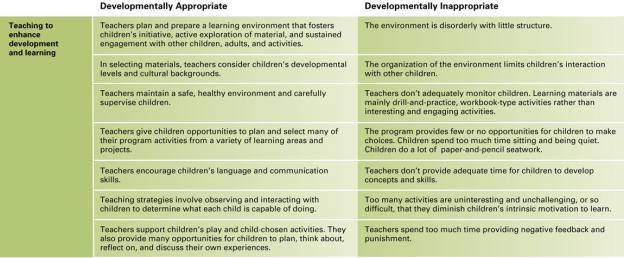 Early Childhood: Psychosocial DevelopmentEmotional DevelopmentEmotional RegulationThe ability to control when and how emotions are expressed due to connections between limbic system and prefrontal cortexInitiative versus guiltErikson’s third psychosocial crisis, in which children undertake new skills and activities and feel guilty when they do not succeed at them.Self-concept: A person’s understanding of who he or she is, incorporating self-esteem, appearance, personality, and various traits (e.g. gender, size). Protective Optimism: Preschoolers predict that they can solve impossible puzzles, remember long lists of words, and control their dreams.Helps them try new thingsCulture and Emotional ControlGoals for emotional regulation that seem to be important in certain cultures:Overcome fear (United States)Modify anger (Puerto Rico)Temper pride (China)Control aggression (Japan)Be patient and cooperative (Native American communities)Seeking Emotional BalanceLack of emotional regulation may be an early sign of psychopathology (disorder of the mind)Externalizing problemsexpressing powerful feelings through uncontrolled physical or verbal outbursts, as by lashing out at other people or breaking thingsInternalizing problemsturning one’s emotional distress inward, as by feeling excessively guilty, ashamed, or worthlessThe Brains of Boys and GirlsNeurological and hormonal effects:Boys tend to be aggressive (externalizing)Girls tend to be anxious (internalizing)Children of both sexes usually learn to regulate their emotions as their brains mature and their parents nurture them
PlayPlay is the most productive and enjoyable activity that children undertakePlay is universal and timelessForm of play changes with age and cultureIncreasingly complex social play is due to brain maturation coupled with many hours of social playChildren must learn how to make, and keep, friendsYoung children play best with peersToddlers are not yet good playmatesPlaymatesPeers: People of about the same age and social statusProvide practice in emotional regulation, empathy, and social understandingChildren usually prefer to play with each other rather than with their parentsCultural Differences of PlayPhysical setting of a culture shapes playSome communities provide many toys and close supervision Others leave children to play on their own with whatever they findTypes of Play (Midred Parten, 1932)Solitary play: A child plays alone, unaware of any other children playing nearby.Onlooker play: A child watches other children play.Parallel play: Children play with similar toys in similar ways, but not together.Associative play: Children interact, observing each other and sharing material, but their play is not yet mutual and reciprocal.Cooperative play: Children play together, creating and elaborating a joint activity or taking turns.Active PlayRough-and-tumble play: Play that mimics aggression through wrestling, chasing, or hitting, but in which there is no intent to harm.Expressions and gestures (e.g. play face) signifying that the child is "just pretending”Particularly common among young malesAmple space, distant adults, and presence of friends increase likelihoodAdvances children’s social understanding but increases likelihood of injuryDrama and PretendingSociodramatic play: Pretend play in which children act out various roles and themes in stories that they create.Sociodramatic play enables children to:Explore and rehearse social rolesTest their ability to explain and to convince playmates of their ideasPractice regulating their emotions by pretending to be afraid, angry, brave, and so onDevelop a self-concept in a nonthreatening contextParenting StylesDiana Baumrind (1967, 1971). Parents differ on four important dimensions:Expressions of warmth: From very affectionate to cold and criticalStrategies for discipline: Parents vary in whether and how they explain, criticize, persuade, ignore, and punish.Communication: Some parents listen patiently to their children; others demand silence.Expectations for maturity: Parents vary in the standards they set for their children regarding responsibility and self-control.Baumrind’s Styles of ParentingAuthoritarian parenting: High behavioral standards, strict punishment of misconduct, and little communicationPermissive parenting: High nurturance and communication but little discipline, guidance, or controlAuthoritative parenting: Parents set limits and enforce rules but are flexible and listen to their childrenNeglectful/uninvolved parenting: Parents are indifferent toward their children and unaware of what is going on in their children’s livesChildren of authoritarian parents tend tobecome conscientious, obedient, and quiet but not especially happyfeel guilty or depressed and blame themselves when things don’t go wellrebel as adolescents and leave home before age 20Children of permissive parents tend to:be unhappy and lack self-control, especially in peer relationshipssuffer from inadequate emotional regulationbe immature and lack friendships (main reason for their unhappiness)continue to live at home, still dependent, in early adulthoodChildren of authoritative parents tend to:be successful, articulate, happy with themselves, and generous with othersbe well-liked by teachers and peers, especially in societies in which individual initiative is valuedBaumrind’s Three Styles of ParentingChildren of uninvolved parents tend to:be immature, sad, lonely and at risk of abusemay have social and cognitive problemsProblems with Baumrind’s Parenting StylesHer original sample had little economic, ethnic, or cultural diversity.She focused more on attitudes than daily interactions.Some authoritarian parents are very loving toward their children.Some permissive parents guide their children intensely, but with words, not rules.She overlooked the child’s contribution to the parent-child relationship.Children, Parents and the New MediaChildren who watch televised violence become more violent themselves.Racial and gender stereotypes are still evident in children’s programs.Educational television may have positive effects.Experts recommend that parents limit their young children’s television viewing and spend more time talking and playing with them.Internet and electronic games can be harmful if violentNo electronic media recommended for those under age 2 by APA, AAP,AMA, etc.Some electronic media is OK but children tend to pick those that are not.Adult selection & supervision are neededMoral DevelopmentEmpathy: The ability to understand the emotions and concerns of another person, especially when they differ from one’s own.Antipathy: Feelings of dislike or even hatred for another person.Prosocial behavior: Actions that are helpful and kind but that are of no obvious benefit to the person doing them.Increases from age 3 to 6Antisocial behavior: Actions that are deliberately hurtful or destructive to another person.Declines beginning at age 2Instrumental aggression: Hurtful behavior intended to get something that another person has and to keep it.Reactive aggression: An impulsive retaliation for another person’s intentional or accidental action, verbal or physical.Relational aggression: Nonphysical acts, such as insults or social rejection, aimed at harming the social connection between the victim and other people.Bullying aggression: Unprovoked, repeated physical or verbal attack, especially on victims who are unlikely to defend themselves.Parental Discipline Young children gradually come to understand things from other viewpoints. When the sense of self is developing, sharing becomes more difficult. Young children are eager to talk and think, but they say more than they really understand. Explanations and discussion before and after misbehavior help children learn. Children may disconnect a misdeed from the punishment.Physical PunishmentSome researchers believe that physical punishment is harmless; some don’t.Physical punishment increases obedience temporarily, but increases the possibility of later aggression.Many children who are spanked do not become violent adults; other factors (e.g. poverty, temperament) are stronger influences.Psychological control: involves threatening to withdraw love and support and that relies on a child’s feelings of guilt and gratitude to the parents.Time-out: involves separating a child from other people and activities for a specified time.Becoming Boys and GirlsAge 2: Children know whether they are boys or girls and apply gender labels consistentlyAge 4: Children are convinced that certain toys (such as dolls or trucks) are appropriate for one gender but not the otherSex and GenderSex differences: Biological differences between males and females, in organs, hormones, and body shape.Gender differences: Differences in the roles and behaviors that are prescribed by a culture for males and females.Initial confusion about gender and sexAge 5: Increased awareness of sex and gender differencesAge 8: Belief that their biological sex is a permanent traitIncrease of awareness of sex differences, preferences for same-sex playmates and stereotypical gender activities from age 2 to age 8Theories of Sex Role DevelopmentBehaviorismGender differences are the product of ongoing reinforcement and punishment"Gender-appropriate" is rewarded more frequently than "gender-inappropriate" behaviorSocial learning theory: Children notice the ways men and women behave and internalize the standards they observeCognitive TheoryGender schemaA child’s cognitive concept or general belief about sex differences, which is based on his or her observations and experiences.Young children categorize themselves and everyone else as either male or female, and then they think and behave accordingly.